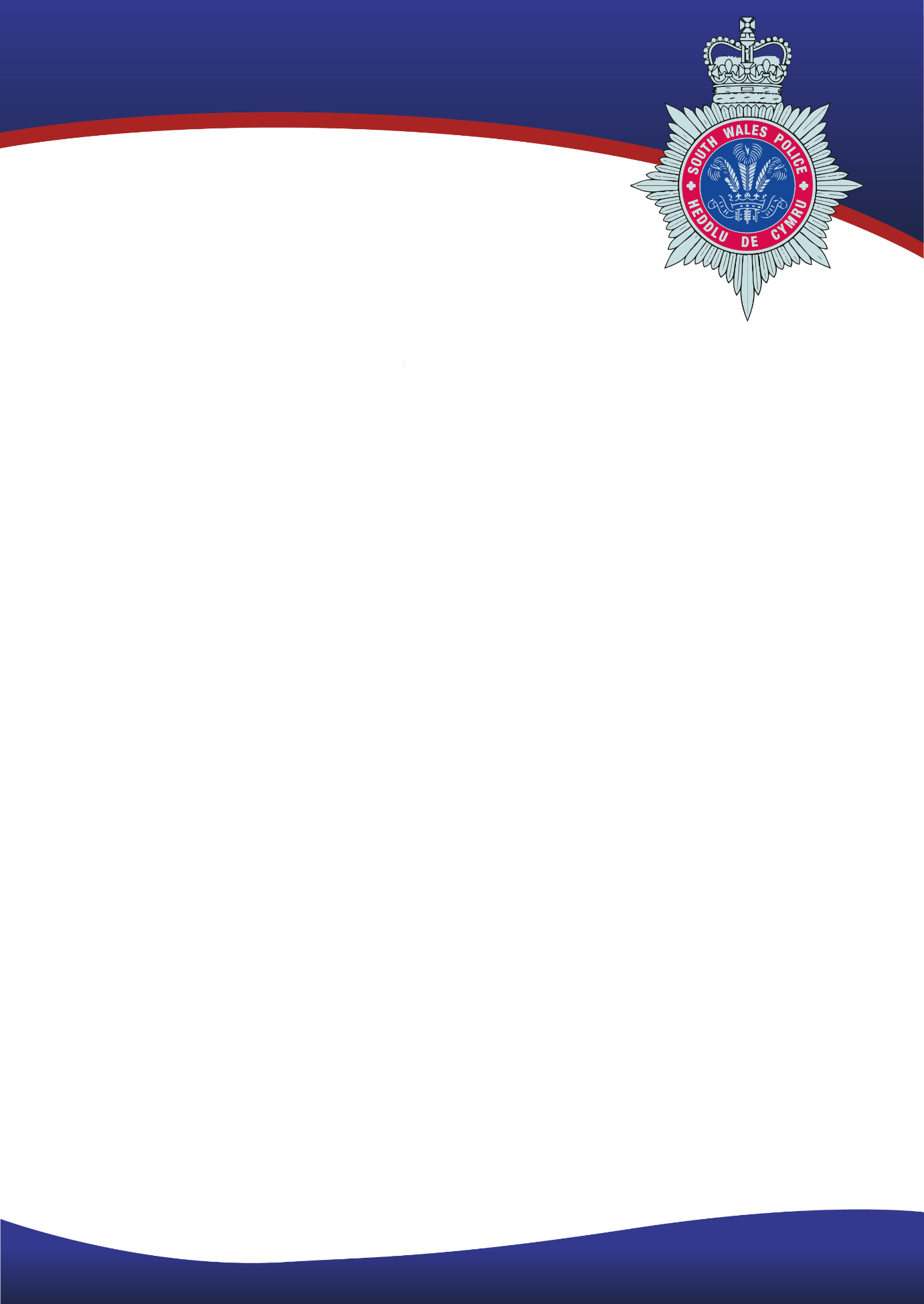 PROFFIL Y RÔLMae'n rhaid i bob unigolyn yn Heddlu De Cymru ddangos y rhinweddau i allu gweithio mewn sefydliad â grwpiau lleiafrifol a darparu gwasanaeth i grwpiau lleiafrifol mewn cymunedau. Mae'n rhaid iddynt ddangos y gallant gyfrannu at amgylchedd gwaith agored a theg lle na chaniateir ymddygiad amhriodol. Ni ddylent ddangos unrhyw dystiolaeth y byddant yn debygol o gyfrannu at unrhyw achos o fwlio yn y gweithle nac unrhyw fath arall o ymddygiad gwahaniaethol. Dull AsesuWrth gwblhau eich cais, sicrhewch eich bod ond yn cwblhau'r adrannau wedi'u marcio isod gan mai'r rhain yw'r adrannau y cewch eich marcio yn eu herbyn ar gyfer cam llunio rhestr fer eich cais.Teitl y Rôl:Intern Cyfoethogi Dysgu Drwy DechnolegGradd:Graddfa 3Atebol i:Pennaeth yr Uned Cyfoethogi Dysgu Drwy DechnolegYn gyfrifol am:Dim Cyfrifoldebau GoruchwylioCydgysylltu â'r canlynol:Swyddogion yr Heddlu, Staff yr Heddlu, y Cyhoedd, Sefydliadau Allanol, Asiantaethau a PhartneriaethauLefel Fetio Ofynnol:MV/SCDyddiad Cyhoeddi:Diben y RôlDylunio, adeiladu a chefnogi prosiectau dysgu ar-lein,  gan gynnwys e-ddysgu, fideo, podlediadau a defnyddio fideo 360 gradd. Bydd yr intern yn dysgu sgiliau Datblygwr Cyfoethogi Dysgu Drwy Dechnoleg, gan gefnogi pob agwedd ar Gylch Bywyd Datblygu E-ddysgu, dynwaredwr digwyddiadau critigol Hydra a sganio gorwelion ar gyfer cyfleoedd newydd.  Prif Gyfrifoldebau Cyngor ac ArweiniadPrif Gyfrifoldebau Asesu gofynion personol cwsmeriaid a rhoi digon o gymorth, cyngor ac arweiniadRhoi cyngor ac arweiniad ar faterion amrywiol a chymhleth a uwchgyfeiriwyd sy'n ymwneud â’r maes gwaithDatrys problemau cymhleth yn annibynnol, gan gyfeirio unrhyw broblemau difrifol at uwch-gydweithwyrNodi problemau difrifol a'u huwchgyfeirioPrif Gyfrifoldebau Gwella BusnesPrif Gyfrifoldebau Monitro a gweithredu strategaethau gwella busnes  Cynnal a gwella effeithlonrwydd gweithredol ac ansawdd gwasanaeth eich maes eich hun  Nodi, gwerthuso, cynnig a gweithredu datblygiadau a gwelliannau yn y maes, yr uned neu'r prosiect er budd yr heddlu a chwsmeriaid Prif Gyfrifoldebau Gwasanaeth Cwsmeriaid a Chynrychiolaeth   Prif Gyfrifoldebau Cyflwyno delwedd gadarnhaol i gwsmeriaid mewnol ac allanol a rhoi gwasanaeth cadarnhaol iddynt  Ymgysylltu'n effeithiol â chwsmeriaid mewnol ac allanol ar bob lefel er mwyn darparu gwasanaeth o safon uchel  Cynnal cyfrinachedd mewn perthynas â materion diogelu data a safonau Rheoli Gwybodaeth yr Heddlu (MOPI) Prif Gyfrifoldebau Trefnu/Cynllunio Prif Gyfrifoldebau Cynllunio a threfnu gwaith unigol a bennwyd ar eich cyfer  Cydgysylltu ag aelodau eraill o'r tîm  Trefnu bod adnoddau ar gael gan gynnwys offer, pobl a systemau Cyfrannu at waith cynllunio pwnc/ymarferol/uned adrannol Datblygu a gweithredu cynlluniau is-brosiect  Ymgymryd ag amrywiaeth o dasgau technegol/ymchwiliol arbenigol yn unol â therfynau amser a safonau ansawdd Paratoi a chynnig cynlluniau busnes a chyllidebau ar gyfer y maes gwasanaeth; monitro a rheoli costau / incwm o fewn y gyllideb y cytunwyd arni Nodi, cynnig a chyflwyno gwelliannau i'r broses o ddarparu'r gwasanaeth Casglu gwybodaeth oddi wrth y client / grŵp client er mwyn ymchwilio i'r angen a'i ddadansoddi Datblygu camau gweithredu sy'n cwmpasu’r byrdymor a'r tymor canolig a chytuno arnynt  Prif Gyfrifoldebau Yn ogystal, bydd yn rhaid i ddeiliad y swydd fod yn barod i ymgymryd â dyletswyddau ychwanegol sy'n codi yn sgil amgylchiadau sy'n newid, ond nad ydynt, o reidrwydd, yn newid natur gyffredinol na lefel cyfrifoldeb y swydd.CymwysterauHanfodolRhaid meddu ar radd neu gymhwyster cyfatebol mewn cwrs sy'n ymwneud â Chyfoethogi Dysgu Drwy Dechnoleg neu TGCh.SgiliauHanfodolMae'n rhaid eich bod yn meddu ar sgiliau cyfrifiadurol a medrusrwydd mewn cymwysiadau MicrosoftRhaid bod yn fedrus wrth ddefnyddio Adobe Photoshop. DymunolCymraeg Iaith Lefel 2 – Yn gallu deall hanfod sgwrs, yn gallu cyfleu gwybodaeth sylfaenol, cyfrannu at gyfarfodydd, trosglwyddo galwadau ffôn ac ymateb i geisiadau syml yn Gymraeg. Hefyd, yn gallu cyflwyno eich hun a phobl eraill yn ôl enw, rôl a lleoliad/sefydliad GwybodaethHanfodolRhaid meddu ar wybodaeth ymarferol am adnoddau datblygu a dylunio e-ddysgu.Mae'n rhaid eich bod yn meddu ar ddealltwriaeth o gyfoethogi dysgu drwy dechnoleg. Gwybodaeth am olygu fideos gan ddefnyddio Final Cut Pro neu Adobe Premiere.DymunolDealltwriaeth o dechnoleg dysgu drwy drochi. Gwybodaeth am ddulliau ac adnoddau datblygu e-ddysgu. Gwybodaeth am egwyddorion cipio fideo/sain.Gwybodaeth am egwyddorion cipio lluniau llonydd/fideos 360. Meddu ar wybodaeth weithredol am flaenoriaethau, nodau strategol ac amcanion Heddlu De Cymru ac ymwybyddiaeth ohonynt. Rhinweddau PersonolGwasanaethu'r Cyhoedd Dangos eich bod yn credu'n wirioneddol mewn gwasanaethu'r cyhoedd, gan ganolbwyntio ar beth sy'n bwysig i'r cyhoedd ac a fydd o'r budd mwyaf iddyntDeall disgwyliadau, anghenion a phryderon newidiol cymunedau gwahanol a cheisio mynd i'r afael â nhwMeithrin hyder y cyhoedd drwy siarad â phobl mewn cymunedau lleol er mwyn ystyried eu safbwyntiau a chwalu'r rhwystrau rhyngddyn nhw a'r heddluDeall effaith plismona ar gymunedau gwahanol a'r buddiannau hynny, a nodi'r ffordd orau o ddarparu gwasanaethau iddyntGweithio mewn partneriaeth ag asiantaethau eraill er mwyn darparu'r gwasanaeth cyffredinol gorau posibl i'r cyhoeddProffesiynoldebGweithredu ag uniondeb, yn unol â gwerthoedd Gwasanaeth yr HeddluCymryd perchnogaeth wrth ddatrys problemau, dangos dewrder a gwydnwch wrth ymdrin â sefyllfaoedd anodd ac a allai fod yn ymfflamycholGweithredu gan ddefnyddio'ch blaengaredd i fynd i'r afael â materion, gan ddangos agwedd gref at waith a gwneud ymdrech ychwanegol pan fo angenCynnal safonau proffesiynol, gan fod yn onest a moesegol, a herio ymddygiad amhroffesiynol neu wahaniaetholBod yn bwyllog ac yn broffesiynol dan bwysau, gan leddfu gwrthdaro, a bod yn barod i gamu ymlaen a chymryd rheolaeth pan fo angenAgored i Newid  Bod yn gadarnhaol ynghylch newid, gan ymateb mewn modd hyblyg ac addasu i ffyrdd gwahanol o weithioDod o hyd i ffyrdd gwell, mwy costeffeithiol o wneud pethau, gan wneud awgrymiadau ar gyfer newidDatrys problemau mewn ffordd arloesol a chreadigolGofyn am adborth a gweithredu arno, gan ddysgu o brofiad a datblygu eich sgiliau a'ch gwybodaeth broffesiynol eich hun.Darparu Gwasanaethau Deall amcanion a blaenoriaethau'r sefydliad a'r ffordd y mae gwaith yn cyd-fynd â'r rhainCynllunio a threfnu tasgau'n effeithiol, gan sicrhau canlyniadau mewn ffordd strwythuredig a threfnusRheoli tasgau lluosog yn effeithiol drwy ystyried pethau ymlaen llaw, gan flaenoriaethu a rheoli amser yn ddaCanolbwyntio ar y canlyniadau i'w cyflawni, gweithio'n gyflym ac yn gywir a cheisio arweiniad pan fo'n briodolGwneud PenderfyniadauCasglu, dilysu ac asesu'r holl wybodaeth briodol sydd ar gael i feithrin dealltwriaeth gywir o sefyllfaoeddYstyried amrywiaeth o opsiynau posibl cyn gwneud penderfyniadau clir ac amserol y gellir eu cyfiawnhauAdolygu penderfyniadau, o ystyried gwybodaeth newydd ac amgylchiadau newidiolCydbwyso risgiau, costau a buddiannau, gan ystyried effaith ehangach penderfyniadau.Arfer disgresiwn a barn broffesiynol, gan sicrhau bod camau gweithredu a phenderfyniadau yn gymesur ac er budd y cyhoeddCydweithio ag EraillCydweithio ag eraill er mwyn cyflawni pethau, gan fod yn barod i roi help a chymorth i gydweithwyrYn hawdd mynd atoch, gan ddatblygu cydberthnasau gwaith cadarnhaol.Gwrando'n ofalus a gofyn cwestiynau er mwyn sicrhau dealltwriaeth, gan leisio eich barn eich hun yn gadarnhaol ac adeiladol.Darbwyllo pobl drwy bwysleisio manteision dull gweithredu penodol, rhoi'r wybodaeth ddiweddaraf iddynt a rheoli eu disgwyliadauBod yn foesgar, yn gwrtais ac yn ystyriol, gan ddangos empathi a thosturiTrin pobl fel unigolion, gan fynd i'r afael â'u hanghenion a'u pryderon penodol. Trin pobl â pharch ac urddas, gan ymdrin â nhw'n deg a heb ragfarn drwy beidio â beirniadu, ni waeth beth fo'u cefndir na'u hamgylchiadauCymwysterau✔Sgiliau ✔Gwybodaeth✔Rhinwedd Bersonol – Gwasanaethu'r Cyhoedd✔Rhinwedd Bersonol – Proffesiynoldeb✔Rhinwedd Bersonol – Agored i NewidRhinwedd Bersonol – Cyflenwi GwasanaethauRhinwedd Bersonol – Gwneud PenderfyniadauRhinwedd Bersonol – Cydweithio ag Eraill✔